 № 37/1                                                                                              25.08.2021г.    Об утверждении Порядка размещения сведений о доходах, расходах, об имуществе и обязательствах имущественного характера муниципальных служащих администрации сельского поселения Хамитовский сельсовет муниципального района Абзелиловский район и членов их семей на официальном сайте администрации и предоставления этих сведений общероссийским средствам массовой информации для опубликования  На основании представления прокуратуры Абзелиловского района, в соответствии с частью 6 статьи 8 Федерального закона от 25.12.2008 г. № 273- ФЗ "О противодействии коррупции", Указом Президента РФ от 08.07.2013 г. № 613 "Вопросы противодействия коррупции" с изменениями, Администрация сельского поселения Хамитовский сельсовет муниципального района Абзелиловский район Республики Башкортостан ПОСТАНОВЛЯЕТ:1. Утвердить Порядок размещения сведений о доходах, расходах, об имуществе и обязательствах имущественного характера муниципальных служащих администрации сельского поселения Хамитовский сельсовет муниципального района Абзелиловский район РБ и членов их семей на официальном сайте администрации и предоставления этих сведений общероссийским средствам массовой информации для опубликования согласно приложению 1 к настоящему постановлению.2. Утвердить форму размещения сведений о доходах, расходах, об имуществе и обязательствах имущественного характера муниципальных служащих администрации сельского поселения Хамитовский сельсовет муниципального района Абзелиловский район РБ и членов их семей на официальном сайте сельского поселения и предоставления этих сведений общероссийским средствам массовой информации для опубликования согласно приложению 2 к настоящему постановлению.3. Постановление от 03.09.2012 г. № 25 " Об утверждении Порядка размещения сведений о доходах, об имуществе и обязательствах имущественного характера лица, замещающего муниципальную должность, муниципальных служащих и членов их семей на официальном сайте сельского поселения Хамитовский сельсовет муниципального района Абзелиловский район Республики Башкортостан и предоставления этих сведений средствам массовой информации для опубликования» считать утратившим силу.4. Настоящее постановление опубликовать на официальном сайте сельского поселения Хамитовский сельсовет муниципального района Абзелиловский район РБ.5.  Постановление вступает в силу после его официального опубликования.6. Контроль за исполнением Постановления оставляю за собой.Глава сельского поселения Хамитовский сельсовет                                                              Ф.Д.ГадельшинаПриложение № 1к постановлению администрации сельского поселения Хамитовский сельсовет  МР Абзелиловский район                Республики Башкортостан                              от 25.08.2021 г. № 37/1ПОРЯДОКразмещения сведений о доходах, расходах, об имуществе и обязательствах имущественного характера муниципальных служащих администрации сельского поселения муниципального района Абзелиловский район РБ и членов их семей на официальном сайте администрации сельского поселения и предоставления этих сведений средствам массовой информации для опубликования	1. Настоящий Порядок устанавливает правила размещения сведений о доходах, расходах, об имуществе и обязательствах имущественного характера муниципальных служащих, их супругов и несовершеннолетних детей (далее — сведения), включённых в соответствующие перечни на официальном сайте администрации, и предоставления этих сведений средствам массовой информации для опубликования в связи с их запросами.	2. На официальном сайте администрации размещаются и средствам массовой информации предоставляются для опубликования следующие сведения:	2.1 перечень объектов недвижимого имущества, принадлежащих муниципальному служащему, его супруге (супругу) и несовершеннолетним детям на праве собственности или находящихся в их пользовании, с указанием вида, площади и страны расположения каждого из них;	2.2. перечень транспортных средств, с указанием вида и марки, принадлежащих на праве собственности муниципальному служащему, его супруге (супругу) и несовершеннолетним детям;	2.3. декларированный годовой доход муниципального служащего, его супруги (супруга) и несовершеннолетних детей.	2.4. сведения об источниках получения средств, за счет которых совершены сделки (совершена сделка) по приобретению земельного участка, другого объекта недвижимого имущества , транспортного средства, ценных бумаг (долей участия, паев в уставных (складочных) капиталах организаций), цифровых финансовых активов, цифровой валюты, если общая сумма таких сделок (сумма такой сделки) превышает общий доход служащего (работника) и его супруги (супруга) за три последних года, предшествующих отчетному периоду.	3. В размещаемой на официальном сайте администрации и предоставляемых средствам массовой информации для опубликования сведениях запрещается указывать:	3.1. иные сведения (кроме указанных в пункте 2 настоящего Порядка) о доходах муниципального служащего, его супруги (супруга) и несовершеннолетних детей, об имуществе, принадлежащем на праве собственности названным лицам, и об их обязательствах имущественного характера;	3.2. персональные данные супруги (супруга), детей и иных членов семьи муниципального служащего;	3.3.данные, позволяющие определить место жительства, почтовый адрес, телефон и иные индивидуальные средства коммуникации муниципального служащего, его супруги (супруга), детей и иных членов семьи;	3.4. данные, позволяющие определить местонахождение объектов недвижимого имущества, принадлежащих муниципальному служащему, его супруге (супругу), детям, иным членам семьи на праве собственности или находящихся в их пользовании;	3.5. информацию, отнесенную к государственной тайне или являющуюся конфиденциальной.	4. На основании сведений, предоставленных муниципальными служащими, ответственное лицо, в должностные обязанности которого входит работа со сведениями о доходах, расходах, об имуществе и обязательствах имущественного характера, формирует сводную таблицу сведений, указанных в пункте 2 настоящего Порядка, по форме согласно приложению 2 к настоящему Порядку (далее – сводная таблица).	5. Сведения, указанные в пункте 2 настоящего Порядка, размещаются на официальном сайте администрации сельского поселения в 14-дневный срок со дня истечения срока, установленного для подачи сведений о доходах, расходах, об имуществе и обязательствах имущественного характера муниципальными служащими.	6. При размещении на официальном сайте администрации сельского поселения сведений за каждый последующий год указанные сведения, размещенные в предыдущие годы, сохраняются на официальном сайте администрации.	7. В случае, если муниципальные служащие предоставили уточненные сведения о доходах, расходах, об имуществе и обязательствах имущественного характера и если эти сведения подлежат размещению на официальном сайте администрации в соответствии с пунктом 2 настоящего Порядка,  ответственное лицо, в должностные обязанности которого входит работа со сведениями о доходах, расходах, об имуществе и обязательствах имущественного характера, формирует сводную таблицу и размещает информацию на официальном сайте администрации в 3-х-дневный срок после представления уточненных сведений.	8. В случае, если гражданин назначен на должность муниципальной службы после даты, указанной в пункте 5 настоящего Порядка,  ответственное лицо, в должностные обязанности которого входит работа со сведениями о доходах, расходах, об имуществе и обязательствах имущественного характера, формирует сводную таблицу и размещает информацию  на официальном сайте администрации в срок не позднее 1 месяца со дня представления сведений о доходах, расходах,  об имуществе и обязательствах имущественного характера.	9. Ответственное лицо, в должностные обязанности которого входит работа со сведениями о доходах, расходах, об имуществе и обязательствах имущественного характера:	9.1.  в течение трех рабочих дней со дня поступления запроса от общероссийского средства массовой информации сообщает о нём муниципальному служащему, в отношении которого поступил запрос;	9.2. в течение семи рабочих дней со дня поступления запроса от общероссийского средства массовой информации обеспечивает предоставление ему сведений, указанных в пункте 2 настоящего порядка, в том случае, если запрашиваемые сведения отсутствуют на официальном сайте. 	10. Ответственное лицо, в должностные обязанности которого входит работа со сведениями о доходах, расходах, об имуществе и обязательствах имущественного характера, несет в соответствии с законодательством Российской Федерации ответственность за несоблюдение настоящего Порядка, а также за разглашение сведений, отнесенных к государственной тайне или являющихся конфиденциальными.ФОРМАразмещения сведений о доходах, расходах, об имуществе и обязательствах имущественного характера муниципальных служащих администрации сельского поселения Хамитовский сельсовет муниципального района Абзелиловский район и членов их семей на официальном сайте администрации и предоставления этих сведений средствам массовой информации для опубликованияБАШКОРТОСТАН РЕСПУБЛИКАҺЫ                  ӘБЙӘЛИЛ  РАЙОНЫ МУНИЦИПАЛЬ РАЙОНЫНЫҢХӘМИТ АУЫЛ СОВЕТЫАУЫЛ БИЛӘМӘҺЕ ХАКИМИӘТЕ  Ҡ А Р А Р              453627, Хәмит  ауылы, Һ.Сәғәҙәтов урамы, 17Тел. (34772) 2-60-22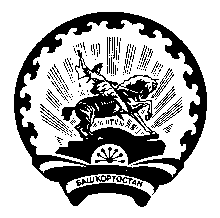 РЕСПУБЛИКА БАШКОРТОСТАН           АДМИНИСТРАЦИЯСЕЛЬСКОГО ПОСЕЛЕНИЯХАМИТОВСКИЙ СЕЛЬСОВЕТМУНИЦИПАЛЬНОГО РАЙОНААБЗЕЛИЛОВСКИЙ РАЙОНПОСТАНОВЛЕНИЕ453627, с. Хамитово, ул. Х.Сагадатова, 17Тел.(34772) 2-60-22ПРИЛОЖЕНИЕ № 2к постановлению администрации сельского поселения                      Хамитовский сельсовет муниципального районаАбзелиловский район РБот 25.08. 2021 № 37/1ФИО муниципального служащего(супруга(ги)), несовершеннолетнего ребенка без указания ФИО)Замещаемая должность муниципальной службыОбщая сумма декларированного дохода  за соответствующий годНедвижимое имущество, принадлежащее на праве собственности, вид собственностиНедвижимое имущество, находящееся в пользованииНедвижимое имущество, находящееся в пользованииВид и марка транспортных средств, принадлежащих на праве собственности Вид и марка транспортных средств, принадлежащих на праве собственности Вид и марка транспортных средств, принадлежащих на праве собственности Сведенияоб источниках получения средств, за счёт которых совершена сделка (вид приобретённого имущества, источники)Видобъекта недвижимостиПлощадь (кв.м.)Страна расположенияВидобъекта недвижимостиПлощадь (кв.м.)Страна расположения